3520120454Odběratel:Strana: 1 z 1Objednávka č.: 35201204543520120454České vysoké učení technické v Praze Ústav technické a experimentální fyzikyPID:Smlouva:Husova 5110 00 PRAHA 1 Česká republikaČíslo účtu:Peněžní ústav:DIČ:	CZ68407700IČ:	68407700Dodavatel:IČ:	63979578DIČ:	CZ63979578Konečný příjemce:	České vysoké učení technické v Praze Ústav technické a experimentální fyziky Husova 5,110 00 PRAHA 1Česká republikaFRACTAL s.r.o.Vinohradská 1597/174 130 00 PRAHA 3vČeská republika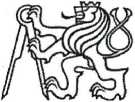 xxxxxE-mail: xxxxx@cvut.czMísto dodání:	viz adresa konečného příjemceZpůsob dopravy:Dodací podmínky:Na faktuře vždy uvádějte celé číslo naší objednávky, jinak nebude proplacena!!!Položka					Referenční číslo |	Množství |	Mj|	Cena/MJ vč. DPH |	Celkem vč. DPHLetenka PRG-GVA 5.7.2022 xxxxxx		10 140.00 CZKInterní údaje objednatele : 35201 \ 533 \ 5331703M000 Excelentní výzkum Štekl \ IND Deník: 1 \ ObjednávkySídlo organizace: České vysoké učeni technické v Praze, Jugoslávských partyzánů 1580/3, Praha 6 - Dejvice, 160 00